6th Class Booklist 2020-2021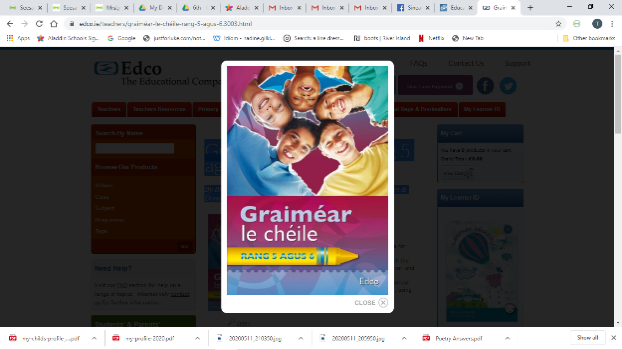 Gaeilge: Graiméar Le Chéile Edco 5 agus 6Maths: 1. Busy at Maths 6th Shadow Book 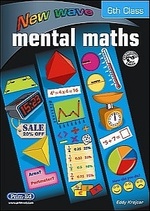 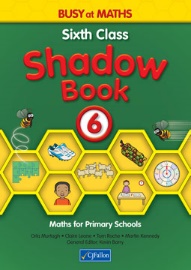 	 2. New Wave Mental Maths 6th Class 	 3. Calculator (basic)	 4. Mathematical Instrument Set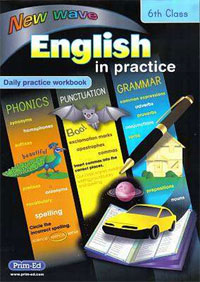 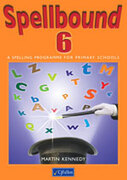 English: 1. New Wave English 6th Class 	   2. Spellbound 6th Class Equipment: Atlas (from last year), A4 document wallet, 5 x A4 hardback copies, black and red biros, HB2 pencils, erasers, long clear plastic ruler, 3 x glue sticks, small scissors, 10 x lined copies, 5 x maths copies (squares).Expenses:Confirmation Booklet 					€3School Journal						€3Photocopying						€14Local water charge						€5Art Supplies							€10Allianz Pupil Insurance					€9Box for books						€5Total:								€49